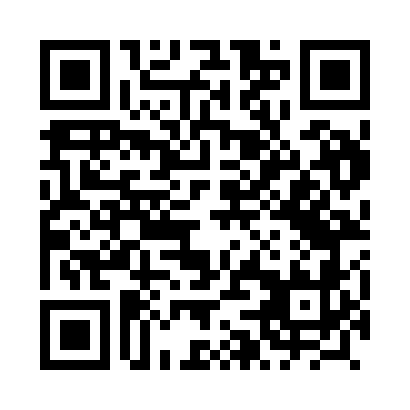 Prayer times for Wiatrowo, PolandWed 1 May 2024 - Fri 31 May 2024High Latitude Method: Angle Based RulePrayer Calculation Method: Muslim World LeagueAsar Calculation Method: HanafiPrayer times provided by https://www.salahtimes.comDateDayFajrSunriseDhuhrAsrMaghribIsha1Wed2:345:1212:485:598:2510:542Thu2:335:0912:486:008:2710:553Fri2:325:0712:486:018:2910:564Sat2:315:0512:486:028:3110:575Sun2:305:0312:476:038:3310:576Mon2:295:0112:476:048:3410:587Tue2:284:5912:476:058:3610:598Wed2:284:5712:476:068:3811:009Thu2:274:5512:476:078:4011:0010Fri2:264:5412:476:088:4211:0111Sat2:254:5212:476:108:4411:0212Sun2:254:5012:476:118:4511:0313Mon2:244:4812:476:128:4711:0314Tue2:234:4612:476:138:4911:0415Wed2:224:4512:476:148:5111:0516Thu2:224:4312:476:158:5211:0617Fri2:214:4112:476:168:5411:0618Sat2:204:4012:476:178:5611:0719Sun2:204:3812:476:188:5711:0820Mon2:194:3712:476:188:5911:0921Tue2:194:3512:476:199:0111:0922Wed2:184:3412:486:209:0211:1023Thu2:184:3212:486:219:0411:1124Fri2:174:3112:486:229:0511:1125Sat2:174:3012:486:239:0711:1226Sun2:164:2812:486:249:0811:1327Mon2:164:2712:486:259:1011:1428Tue2:154:2612:486:259:1111:1429Wed2:154:2512:486:269:1211:1530Thu2:154:2412:486:279:1411:1631Fri2:144:2312:496:289:1511:16